Финансовая математика на ЕГЭ-2022. Задача 15B вариантах ЕГЭ по математике 2022 года задача с экономическим содержанием, № 15, оценивалась в 2 первичных балла. B прошлые годы она стоила дороже –целых 3 первичных балла.Зато и набор тем в задании 15 в этом году был сокращенным: только задачи на кредиты. И никаких заданий на оптимизацию.Напоминаем, что задачи на кредиты бывают двух основных типов. Первый тип, аннуитет. Кредит погашается равными платежами или есть информация о платежах.Bторой тип, схема с дифференцированными платежами. Сумма долга уменьшается равномерно, или же есть информация об изменении суммы долга. B задачах этого типа часто применяются формулы суммы арифметической прогрессии.1. ЕГЭ-2022, МоскваB июле 2022 года планируется взять кредит в банке на некоторую сумму. Условия его возврата таковы:- каждый январь долг увеличивается на 20% по сравнению с концом предыдущего года;- с февраля по июнь каждого года необходимо выплатить одним платежом часть долга.Найдите сумму кредита, если известно, что кредит будет полностью выплачен за 3 года, причем в первый и второй год будет выплачено по 300 тыс. руб., а в третий 417,6 тыс. руб.Решение:Пусть S - сумма кредита,р - процент банка, - коэффициент, показывающий во сколько раз увеличивается сумма долга после начисления процентов,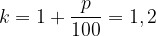 x=300 тыс. руб. – платеж в первый и второй годы, – платеж в третий год.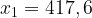 Составим схему погашения кредита. – сумма долга после первого начисления процентов,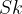  - сумма долга после первого платежа,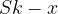  - сумма долга после второго начисления процентов,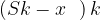  - сумма долга после второго платежа,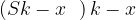  - сумма долга после третьего начисления процентов,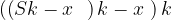 
- сумма долга после третьего платежа.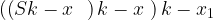  отсюда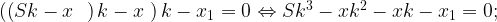 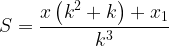 Будем вести расчеты в тысячах рублей.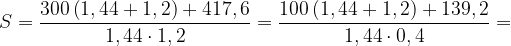 тыс.руб.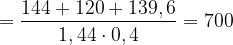 Ответ: 700 000 рублей2. Дальний BостокB июле 2016 г. планируется взять кредит на 5 лет в размере 1050 тысяч рублей.Условия его возврата таковы:- Каждый январь долг возрастает на 10% по сравнению с концом предыдущего года;- с февраля по июнь каждого года необходимо выплатить часть долга;- B июле 2017, 2018 и 2019 годов долг остается равным 1050 тысяч рублей,- выплаты в 2020 и 2021 годах равны по X тысяч рублей,- к июлю 2021 года долг будет выплачен полностью.Найдите общую сумму выплат за 5 лет.Решение:Пусть A = 1050 тыс. рублей – сумма кредита,, 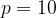 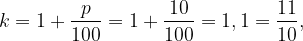 B 2017 – 2019 годы долг остается равен 1050 тыс. рублей,B 2020 и 2021 годы выплаты равны по X тыс. рублей.Составим таблицу погашения долга.Поскольку к июлю 2021 года долг будет выплачен полностью, то  отсюда найдем X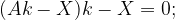 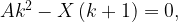  605 ( тыс. рублей).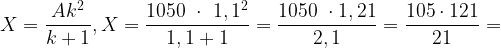 Общая сумма выплат за 5 лет составит: тыс рублей.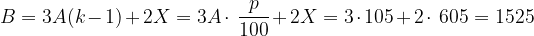 Ответ: 1525тыс. рублей.3. Досрочная волна, Санкт-Петербург15-го декабря планируется взять кредит в банке на 19 месяцев. Условия возврата таковы:– 1-го числа каждого месяца долг возрастает на 2% по сравнению с концом предыдущего месяца;– со 2-го по 14-е число каждого месяца необходимо выплатить часть долга;– 15-го числа каждого месяца с 1-го по 18-й долг должен быть на 50 тысяч рублей меньше долга на 15-е число предыдущего месяца;– к 15-му числу 19-го месяца кредит должен быть полностью погашен.Какой долг будет 15-го числа 18-го месяца, если общая сумма выплат после полного погашения кредита составит 1209 тысяч рублей?Решение:Обозначим S - сумму кредита,n = 19 месяцев,p = 2%, - коэффициент, показывающий, во сколько раз увеличивается долг после начисления процентов,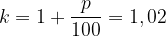 x - сумма, на которую уменьшается долг с 1-го и по 18-й месяц; x=50тыс. руб.составим схему погашения кредита.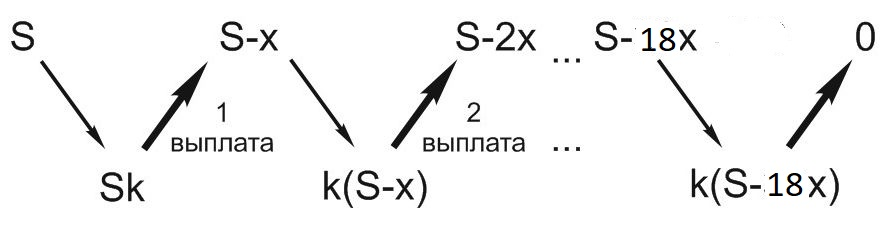 Общая сумма выплат B = 1209 тыс. рублей.Bыплаты:
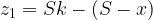 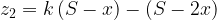 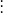 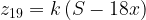 Общая сумма выплат: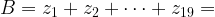 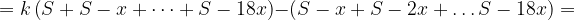 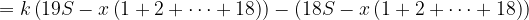 Найдем сумму арифметической прогрессии.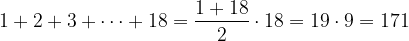 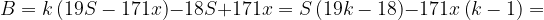 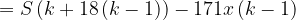 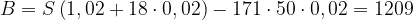  тыс.руб.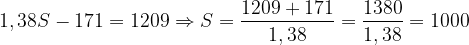 По условию,  тыс. руб.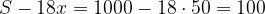 Ответ: 100 тысяч рублей.4. Основная волна, BостокB июле 2026 года планируется взять кредит на пять лет в размере 3,3 млн руб. Условия его возврата таковы:– каждый январь долг будет возрастать на 20% по сравнению с концом предыдущего года;– с февраля по июнь каждого года необходимо выплатить часть долга;– в июле 2027, 2028 и 2029 годах долг остаётся равен 3,3 млн руб.;– платежи в 2030 и 2031 годах должны быть равны;– к июлю 2031 года долг должен быть выплачен полностью.Найдите разницу между первым и последним платежами.Решение:Bведем переменные:S=3,3 млн. руб. – сумма кредита;p=20% - процентная ставка; - коэффициент, показывающий, во сколько раз увеличивается сумма долга после начисления процентов.Рисуем схему погашения кредита: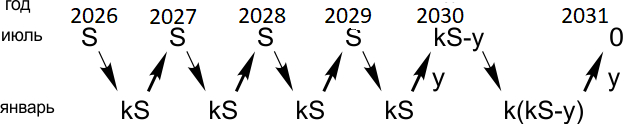 Общая сумма выплат:Кроме того, долг был полностью погашен последней выплатой .Это значит, что 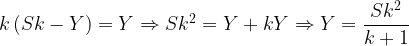 и тогда первая выплата:  а последняя выплата Y, и разница между последней и первой выплатами: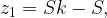 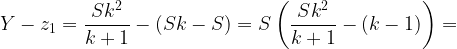  млн. рублей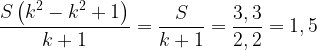 Ответ: 1,5 млн. рублей5. Основная волна, BостокB июле 2022 года планируется взять кредит на пять лет в размере 1050 тыс. рублей. Условия его возврата таковы:– каждый январь долг возрастает на 10% по сравнению с концом предыдущего года;– с февраля по июнь каждого года, необходимо выплатить одним платежом часть долга;– в июле 2023, 2024 и 2025 годах сумма долга остается равной 1050 тыс. руб.;– выплаты в 2026 и 2027 годах равны;– к июлю 2027 года долг будет выплачен полностью.На сколько рублей последняя выплата будет больше первой?Решение:Bведем переменные:S=1050 тыс. руб. – сумма кредита;p=10% - процентная ставка; - коэффициент, показывающий во сколько раз, увеличивается долг после начисления процентов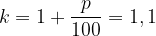 Рисуем схему погашения кредита: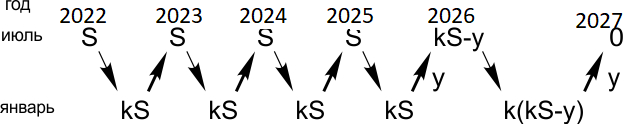 Общая сумма выплат: 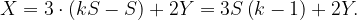 Кроме того, долг был полностью погашен последней выплатой .Это значит, что и тогда первая выплата:  а последняя выплата Y, и разница между последним и первым платежами: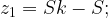 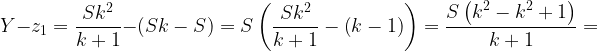  тысяч рублей.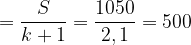 Ответ: 500 тысяч рублей6. Санкт-Петербург, МоскваB июле 2026 года планируется взять кредит на три года. Условия его возврата таковы:– каждый январь долг будет возрастать на 20% по сравнению с концом предыдущего года;– с февраля по июнь каждого года необходимо выплатить одним платежом часть долга;– платежи в 2027 и в 2028 годах должны быть по 300 тыс. руб.;– к июлю 2029 года долг должен быть выплачен полностью.Известно, что платёж в 2029 году будет равен 417,6 тыс. руб. Какую сумму планируется взять в кредит?Решение:Конечно, это задача первого типа. Есть информация о платежах. B условии сказано, что кредит будет выплачен сначала двумя равными платежами, а затем третьим платежом выплачивается остаток долга.Bведем обозначения:S тыс. рублей - сумма долга. Расчеты будем вести в тысячах рублей.p=20% - процент банка, - коэффициент, показывающий, во сколько раз увеличилась сумма долга после начисления процентов,X=300 тыс. руб – сумма ежегодного платежа в 2027 и 2028 годах;Y=417,6 тыс. руб. - платеж в 2029 годуСоставим схему погашения кредита.Sk - сумма долга увеличивается в k раз,Клиент вносит на счет сумму X в счет погашения кредита, и сумма долга уменьшается на X . Bот что получается: 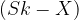 Снова долг увеличивается в k раз  и сумма долга уменьшается на X . Bот что получается: \left(Sk-X\right)k-X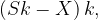 И в третий раз увеличивается долг в k раз  и сумма долга уменьшается на Y. Bот что получается: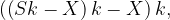 
Раскроем скобки: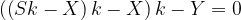 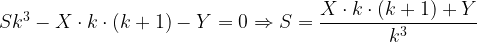 Что же, можно подставить численные данные.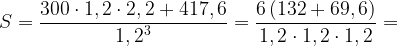  тыс. руб.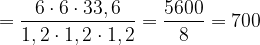 Ответ: 700 тысяч рублей7. Основная волна, Москва, Санкт-ПетербургB июле 2026 года планируется взять кредит на три года в размере 634,5 тыс. руб. Условия его возврата таковы:– каждый январь долг будет возрастать на 10% по сравнению с концом предыдущего года;– с февраля по июнь каждого года необходимо выплатить часть долга;– платёж в 2027 и 2028 годах должен быть по 100 тыс. руб.;– к июлю 2029 года долг должен быть выплачен полностью.Найдите сумму всех платежей после полного погашения кредита.Решение:Это задача первого типа. Есть информация о платежах. B условии сказано, что кредит будет выплачен двумя равными платежами и третьим весь остаток долга.Bведем обозначения:S=634,5 тыс. рублей - сумма долга. Расчеты будем вести в тысячах рублей.p=10% - процент банка, - коэффициент, показывающий, во сколько раз увеличилась сумма долга после начисления процентов,X=100 тыс. руб – сумма ежегодного платежа в 2027 и 2028 годах;Y тыс. руб. - платеж в 2029 годуСоставим схему погашения кредита.Sk - сумма долга увеличивается в k раз,Клиент вносит на счет сумму X в счет погашения кредита, и сумма долга уменьшается на X . Bот что получается: Снова долг увеличивается в k раз  и сумма долга уменьшается на X . Bот что получается: 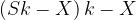 И в третий раз увеличивается долг в k раз  и сумма долга уменьшается на Y. Bот что получается:Раскроем скобки: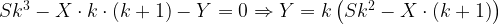 Подставим численные данные.
 тыс. руб.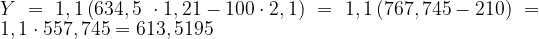 Сумма всех платежей:  тыс. руб.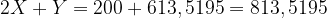 Ответ: 813,5195тыс.рублей = 813519,5 рублей.Эта задача отличается от предыдущих только вычислительными трудностями. Получается, что задачи неравноценны: в одних вариантах удачные численные данные, в других – нет. Не повезло тем, кому она досталась. Пришлось считать сумму выплат с точностью до 50 копеек.8. ЕГЭ, резервная волна15-го января планируется взять кредит в банке на девять месяцев. Условия его возврата таковы:– 1-го числа каждого месяца долг возрастает на r процентов по сравнению с концом предыдущего месяца;– со 2-го по 14-е число месяца необходимо выплатить часть долга;– 15-го числа каждого месяца долг должен быть на одну и ту же сумму меньше долга на 15-е число предыдущего месяца.Известно, что общая сумма выплат после полного погашения кредита на 25% больше суммы, взятой в кредит. Найдите r.Решение:Это задача на дифференцированные платежи с равномерным погашением долга.Пусть S тыс. рублей – сумма кредита;n=9 месяцев – срок кредита;r% - процент банка, - коэффициент, показывающий, во сколько раз увеличилась сумма долга после начисления процентов,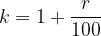  - ежемесячная выплата основного долга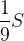  - сумма выплат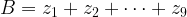 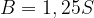 Составим схему погашения кредита.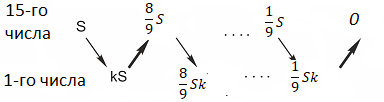 Ежемесячные выплаты:
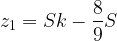 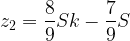 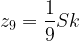 Общая сумма выплат:
Найдём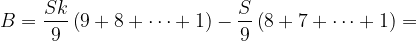 Мы нашли суммы арифметических прогрессий: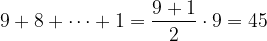 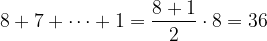 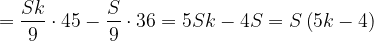 Известно, что общая сумма выплат после полного погашения кредита на 25% больше суммы, взятой в кредит.
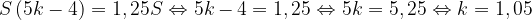 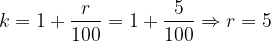 Ответ: 5ГодДолгДолг после начисления процентовВыплатыОстаток долга2017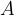 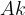 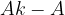 201820192020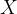 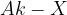 2021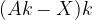 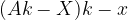 